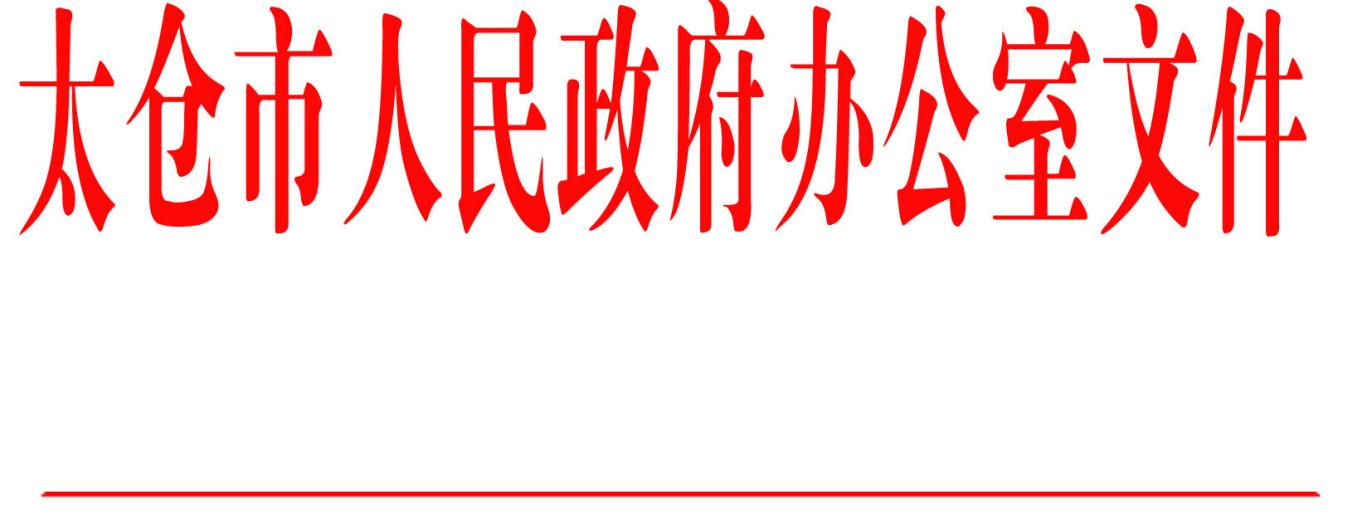 太政办〔2020〕23号市政府办公室关于开展2018～2019年度太仓市自然科学优秀学术论文评选工作的通知各镇人民政府，太仓港经济技术开发区、太仓高新区、旅游度假区管委会，科教新城管委会，娄东街道、陆渡街道办事处，市各委办局，各直属单位，健雄学院：为进一步提高我市自然科学学术水平，鼓励广大科技工作者创新争先，推动科技进步、学科发展和人才成长，经市政府同意，在全市范围内开展2018～2019年度太仓市自然科学优秀学术论文评选工作。为做好论文的收集、评审工作，现将有关事项通知如下：一、参评论文的时限和范围2018年1月1日至2019年12月31日期间，在苏州市级以上学术刊物上公开发表或在苏州市级以上学术会议上作大会主题交流并由会议主办单位出具证明材料的论文；国外相应等级刊物上公开发表或在学术会议上作大会主题交流并由会议主办单位出具证明材料的论文也可参评。二、参评论文的要求参评论文的第一作者在论文撰写、发表期间应是在我市工作的科技工作者。按照科学性、创造性和实用性的原则，凡符合参评条件且学术水平达到国际、国内、省市先进水平或对推动我市经济建设、生产科研活动具有重要意义的论文，均可参加评选。重点评选具有较高学术水平或对推动我市技术创新和科技成果转化具有实用价值的论文。三、优秀学术论文评定的等级和条件优秀学术论文共分三个等级：一等奖：在理论基础、应用技术、管理科学等方面，达到国际、国内先进水平，具有重大经济、社会价值，对我国科技事业有重大指导意义和推广应用价值的论文。一般要在国家级学术刊物上发表过或全国性学术会议上交流过的论文。二等奖：在理论基础、应用技术、管理科学等方面，达到省内先进水平，具有较高的经济、社会价值，对我省科技事业有较大指导意义和推广应用价值的论文。一般要在省级以上学术刊物发表过或省级学术会议上交流过的论文。三等奖：在理论基础、应用技术、管理科学等方面，达到苏州市内先进水平，对本市相应行业有一定指导意义和参考价值的论文。一般要在苏州市级以上学术刊物发表过或苏州市级学术会议上交流过的论文。四、评选程序及组织领导2018～2019年度太仓市自然科学优秀学术论文评选工作在市自然科学优秀学术论文评审工作领导小组领导下进行，具体工作由市科协负责。各单位、各团体要建立有学术权威的评审小组进行初评。市科协建立市专业评审组进行复评，论文评审工作领导小组最终审定。4月30日前各单位、各团体完成论文征集及初评工作，并将论文及初评意见报送市科协学会部。6月中旬完成专业组评审，6月底完成领导小组审定和公示，第三季度完成表彰奖励及优秀论文汇编。五、奖励办法获奖的优秀学术论文，由市政府颁发证书。每位作者一般评选一篇获奖论文。多名作者合写的论文，奖励第一作者（出现并列第一作者的情况，仅奖励排名靠前的一位作者），证书发给论文发表的主要贡献者（不超两名作者，即第一作者和通讯作者或第二作者）。市科协选择部分优秀论文汇编成册，以便广为传阅交流。六、论文报送要求（一）市级学会会员的论文一律送交所属团体初评。企业科协会员的论文由所在企业科协组织初评。各镇区科协征集的论文和其他非科协组织会员的论文在2020年4月20日前可直接报送市科协学会部，并由市科协组织相关学会进行初评。（二）申报参评论文应填写《太仓市自然科学（2018～2019）优秀学术论文评选申报表》，并报送论文发表刊物的封面、目录、原文复印件一式两份，同时报送上述材料和《太仓市自然科学（2018～2019）优秀学术论文汇总表》电子稿。全英文刊物、论文应提交发表刊物杂志中文译名和参评论文500字左右的中文摘要。学术会议上作大会主题交流的论文须由会议主办单位出具证明材料。（三）每位作者申报参评论文数一般不超过2篇，同一篇论文只能一处报送。各单位初评结束后，填写《太仓市自然科学（2018～2019）优秀学术论文评选汇总表》，并连同通过初评的论文报市科协学会部。（四）评选优秀学术论文，必须客观、公正、合理。坚决杜绝弄虚作假，抄袭剽窃。如有违反，一经查实，则撤销其获奖资格，追回证书及奖励，并通报相关单位。七、联系方式有关论文评选工作情况，可与市科协学会部联系。联系地址：太仓市县府东街99号市科协学会部（6B0606）。联系人：孙振亮、徐逸雯。联系电话：53528519。邮箱：284535919@qq.com。附件：1．2018～2019年度太仓市自然科学优秀学术论文评审工作领导小组名单2．太仓市自然科学（2018～2019）优秀学术论文评选申报表3．太仓市自然科学（2018～2019）优秀学术论文汇总表太仓市人民政府办公室2020年3月9日（此件公开发布）附件12018～2019年度太仓市自然科学优秀学术论文评审工作领导小组名单组  长：许超震  副市长副组长：顾熙虹  市科协主席成  员：王晓芸  市教育局局长        万芬奇  市科技局局长        吴忠良  市工信局局长        凌晓波  市财政局局长        顾宇靖  市农业农村局局长        邱根生  市卫健委主任        张学军  健雄职业技术学院副院长        胡俊韬  市科协副主席领导小组下设办公室，办公室设在市科协，胡俊韬同志兼任办公室主任。附件2太仓市自然科学（2018～2019）优秀学术论文评选申报表联系人:电话：E-mail:填表日期附件3太仓市自然科学（2018～2019年度）优秀学术论文汇总表单位/团体名称（盖章）：填表人：联系电话：注：填写字迹端正清楚，核对无误后，随论文一起报市科协学会部，同时报送电子文档。论文题目SCI、EI影响因子、被他人引用次数、H指数SCI、EI影响因子、被他人引用次数、H指数SCI、EI影响因子、被他人引用次数、H指数SCI、EI影响因子、被他人引用次数、H指数附检索证明材料附检索证明材料作者姓名作者姓名作者姓名作者姓名工作单位职称、职务所属专业第一作者第一作者通讯作者或第二作者通讯作者或第二作者第一作者人才类型第一作者人才类型千人计划(  );省“双创人才”(  );姑苏领军人才(  );省333人才(  )；长江学者(  );其他（）千人计划(  );省“双创人才”(  );姑苏领军人才(  );省333人才(  )；长江学者(  );其他（）千人计划(  );省“双创人才”(  );姑苏领军人才(  );省333人才(  )；长江学者(  );其他（）千人计划(  );省“双创人才”(  );姑苏领军人才(  );省333人才(  )；长江学者(  );其他（）千人计划(  );省“双创人才”(  );姑苏领军人才(  );省333人才(  )；长江学者(  );其他（）何时于何学术会议上大会交流及会议主办单位评价何时于何学术会议上大会交流及会议主办单位评价何时于何学术会议上大会交流及会议主办单位评价何时于何学术会议上大会交流及会议主办单位评价何时于何学术会议上大会交流及会议主办单位评价发表杂志名称、卷号、期号、发表年度日期、页码发表杂志名称、卷号、期号、发表年度日期、页码学会评审小组初评意见：学会评审小组初评意见：学会评审小组初评意见：学会评审小组初评意见：学会评审小组初评意见：学会评审小组初评意见：学会评审小组初评意见：初评等级组长签字：年月日组长签字：年月日组长签字：年月日组长签字：年月日市级专业评审组评审意见：市级专业评审组评审意见：市级专业评审组评审意见：市级专业评审组评审意见：市级专业评审组评审意见：市级专业评审组评审意见：市级专业评审组评审意见：复评等级主审人签字：年月日主审人签字：年月日主审人签字：年月日主审人签字：年月日太仓市评审领导小组审定意见：太仓市评审领导小组审定意见：太仓市评审领导小组审定意见：太仓市评审领导小组审定意见：太仓市评审领导小组审定意见：太仓市评审领导小组审定意见：太仓市评审领导小组审定意见：终评等级年月日年月日年月日年月日序号论文题目刊物名称、刊出年月初评等级作者姓名工作单位职务、职称  抄送：市委各部委办局，市人大常委会办公室，市政协办公室，市监委、市法院、检察院，市人武部，市各人民团体。  太仓市人民政府办公室                    2020年3月9日印发